Yoga Namasté
 	         Heidi Ham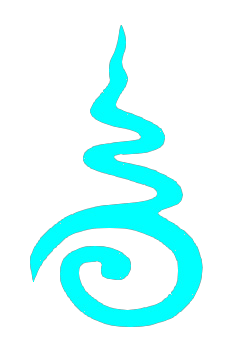 Klienten-FragebogenGrund des Besuchs:Gesundheit stärken		Entspannung		Andere Erwartungen Vorkenntnisse im Yoga:	Ja		NeinSonstiges:Zutreffende Krankheiten bitte ankreuzen:      Infektionskrankheiten			     Osteoporose      Bluterkrankheit				      Rheuma      Gefäßerkrankungen & Krampfadern		      Entzündungen     Krebs					      Operationen      Herzerkrankungen				      Offene Wunden / Schnitte      Hoher Blutdruck				      Hauterkrankungen      Bandscheibenvorfall	  		      Menstruation      Künstliche Gelenke				     Sonstiges      ArthroseFalls Sie eine oder mehrere Krankheiten angekreuzt haben:Wie lange ist die Diagnose her?Wie ist der Therapiestatus?Liegen z.Zt. akute Schmerzen oder sonstige Beeinträchtigungen vor – falls ja, welche?      Nein 		Ja, folgende:                                Sind Sie z.Zt. in ärztlicher oder therapeutischer Behandlung, bzw. nehmen Sie aktuell Medikamente?      Nein, keine Behandlung 	       Ja, folgende Medikamente:Was ist zu berücksichtigen?      Nebenwirkungen:          Port        StomaSollte sich der gesundheitliche Zustand ändern oder die Teilnehmerin schwanger werden, sollte der/die Yogalehrer/in unbedingt sofort informiert werden.Sind Sie schwanger?     Nein 		Ja, voraussichtlicher Geburtstermin:                                Wichtiger Hinweis:Bitte klären Sie vor Beginn der Yogastunden mit ihrem behandelnden Arzt ab, ob Yoga ausgeübt werden kann.Sie üben Yoga auf eigene Verantwortung aus.Datum, Ort	UnterschriftName, Vorname:Telefon:Strasse, Nr.:Mobil-Nr:PLZ, Ort:Geburtsdatum:Beruf:Email: 